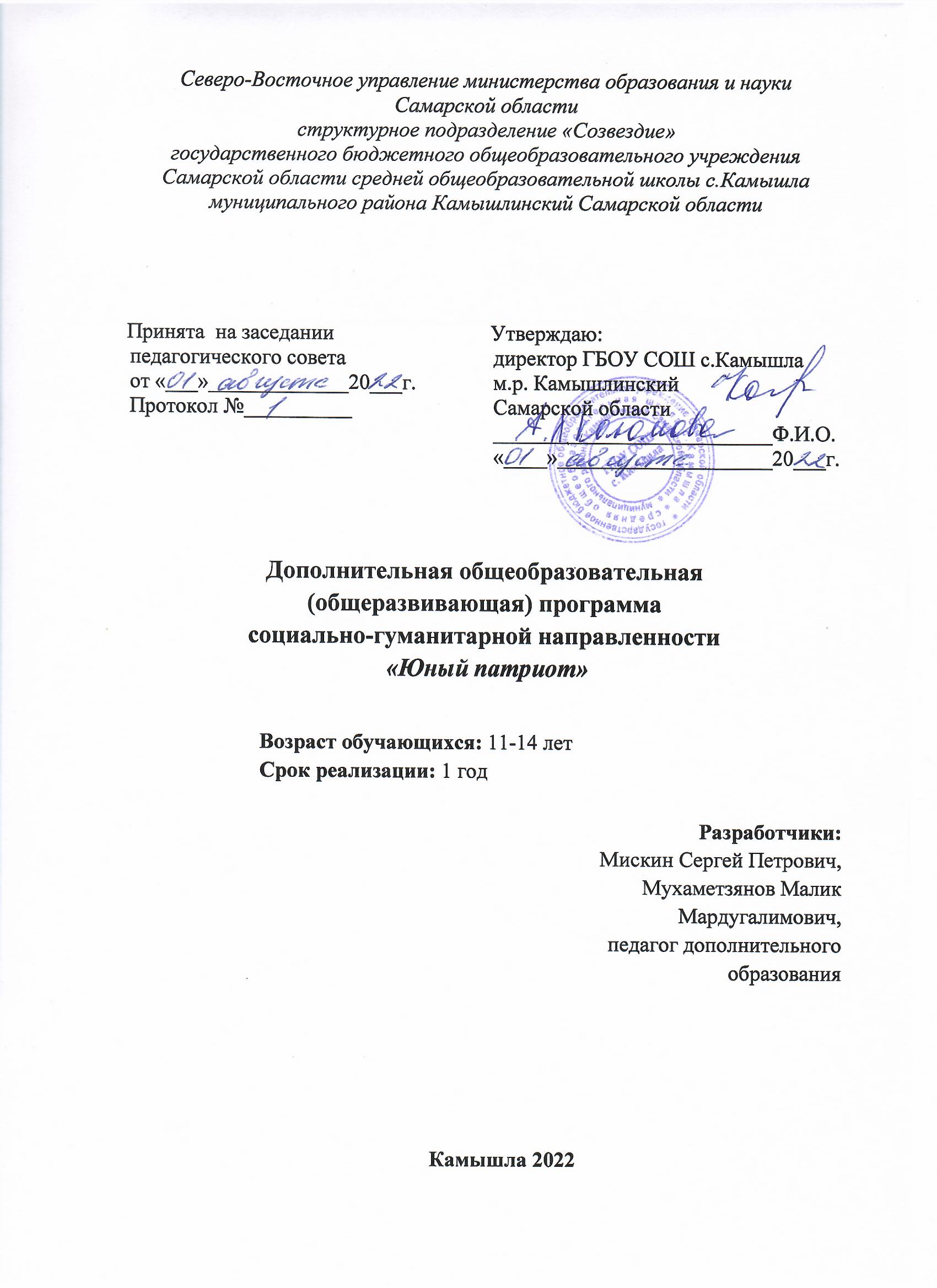 ОГЛАВЛЕНИЕI Пояснительная записка……………………………………………………….3Обоснование необходимости разработки и внедрения программы………… ..3Актуальность программы………………………………………………………...3Практическая значимость………………………………………………………...4Новизна программы, отличительные особенности программы……..…………4Отличительная особенность данной программы……………………………….4 Принципы построения программы………………………………………………4 Цель программы…………………………………………………………………..5Задачи……………………………………………………………………………...5Характеристика образовательного процесса……………………………………5II Содержание программы………………………………………………….….7Учебный план ДОП «Юный патриот»…………………………………………..72.1 МОДУЛЬ I - «Вооруженные силы России»……………………………........82.1.1. Учебно-тематический план модуля «Вооруженные силы России»…….82.1.2  Содержание учебного плана модуля «Вооруженные силы России»……92.2 МОДУЛЬ II «Самооборона, курс медицинской помощи»……..………....112.2.1 Учебно-тематический план модуля «Самооборона, курс медицинской помощи»…………………………………………….....................122.2.2 Содержание учебного плана модуля «Самооборона, курс медицинской помощи»…………………………………………………………….....................12III Ресурсное обеспечение……………………………………………………..143.1 Методическое обеспечение программы……………………………………143.2 Материально-техническое обеспечение……………………………………153.3 Информационное обеспечение……………………………………………..163.4. Кадровое обеспечение………………………………………………………17Список литературы…………………………………………………………….17Концепция развития российского образования на период до 2020 года определяет, образовательный процесс в системе дополнительного образования детей как процесс, направленный на предоставление каждому обучающемуся возможность стать субъектом процесса собственного развития, реализовать потенциальные возможности, развить творческий потенциал жизнедеятельности.  Пояснительная запискаМодульная дополнительная общеразвивающая программа «Юный патриот» (далее - Программа) реализуется в соответствии с социально-педагогической направленностью дополнительного образования. Программа предназначена для образовательной деятельности в детском  объединении «Юный патриот».Программа соответствует  требованиям нормативно-правовых документов:- Федеральный закон от 29.12.2012 г. №273-ФЗ «Об образовании в Российской Федерации» - Концепция развития дополнительного образования в РФ (утверждена распоряжением Правительства РФ от 04. 09.2014 № 1726-Р) - Стратегия развития воспитания в Российской Федерации на период до 2025 года (утверждена распоряжением Правительства Российской Федерации от 29 мая 2015 г. № 996-р) - Приказ Министерства просвещения России от 9.11.2018 № 196 «Об утверждении Порядка организации и осуществления образовательной деятельности по дополнительным общеобразовательным программам» - Постановление Главного государственного санитарного врача Российской Федерации от 4 июля 2014 года № 41 «Об утверждении СанПиН 2.4.4.3172-14 "Санитарно-эпидемиологические требования к устройству, содержанию и организации режима работы образовательных организаций дополнительного образования детей» - Приказ Министерства просвещения РФ от 3 сентября 2019 г. № 467 "Об утверждении Целевой модели развития региональных систем дополнительного образования детей" - Устав учреждения.Обоснование необходимости разработки и внедрения программы.Проблема духовно-нравственного воспитания в условиях современного общества приобрела особое значение. Потеря моральных ориентиров, обесценивание таких понятий, как совесть, честь, долг, привели к негативным последствиям в обществе: социальное сиротство, усиление криминогенности и наркомании среди подростков, потеря позитивной мотивации к учению. В Концепции духовно-нравственного развития и воспитания гражданина России определён современный национальный воспитательный идеал. Это высоконравственный, творческий, компетентный гражданин России, принимающий судьбу Отечества как свою личную, осознающий ответственность за настоящее и будущее своей страны, укорененный в духовных и культурных традициях многонационального народа Российской  Федерации.Актуальность программы определена тем, что одной из важнейших задач образования в настоящее время является освоение детьми духовных ценностей, накопленных человечеством. Уровень нравственности человека отражается на его поведении, которое контролируется его внутренними побуждениями, собственными взглядами и убеждениями. Выработка таких взглядов, убеждений и привычек составляет сущность нравственного воспитания.В последние годы в России произошли экономические и политические изменения, которые привели к значительной социальной дифференциации населения и потере общих для всех граждан страны духовных ценностей. Стала более заметной постепенная утрата нашим обществом традиционно российского патриотического сознания. В реформируемом государстве стратегическая цель социального развития направлена на построение правового государства и гражданского общества.Сегодня коренным образом меняются отношения гражданина России с государством и обществом. Он получил большие возможности реализовать себя как самостоятельную личность в различных областях жизни и в то же время возросла ответственность за свою судьбу и судьбу других людей. В этих условиях патриотизм становится важнейшей ценностью, интегрирующей не только социальный, но и духовно-нравственный, идеологический, культурно-исторический, военно-патриотический и другие аспекта.Создание гражданского общества и правового государства в нашей стране во многом зависит от уровня гражданского образования и патриотического воспитания.В условиях становления гражданского общества и правового государства необходимо осуществлять воспитание принципиально нового, демократического типа личности, способной к инновациям, к управлению собственной жизнью и деятельностью, делами общества, готовой рассчитывать на собственные силы, собственным трудом обеспечивать свою материальную независимость. В формировании такой гражданской личности, сочетающей в себе развитую нравственную, правовую и политическую культуру, ощутимый вклад должна внести современная школа. Практическая значимостьПрограмма  направлена на поддержку становления и развития высоконравственного, творческого, компетентного гражданина России. Программа обеспечивает реализацию одного из направлений духовно-нравственного воспитания и развития: воспитание нравственных чувств и этического сознания младшего школьника. Работа по духовно-нравственному воспитанию должна начинаться в младшем школьном возрасте со знакомства детей с нравственными нормами и правилами поведения и формирования моральных привычек. В детском коллективе ребенок имеет возможность проверить на собственном опыте свои знания, представления и склонности нравственного порядка, что обеспечивает переход внешних моральных требований во внутренние.Новизна программы.          На основании приказа Министерства образования и науки Российской Федерации
от 23 августа 2017 г. N 816 реализация программы предусматривает электронное обучение, использование дистанционных образовательных технологий, организуя обучение в виде онлайн-занятия. Такой формат обучения  обеспечивает для обучающихся независимо от их места нахождения и организации, в которой они осваивают образовательную программу, достижение и оценку результатов обучения путем организации образовательной деятельности в электронной информационно-образовательной среде, к которой предоставляется открытый доступ через информационно-телекоммуникационную сеть "Интернет".Отличительная особенность данной программы состоит в многоплановой, систематической, целенаправленной и скоординированной работе по формированию у молодежи высокого патриотического сознания, возвышенного чувства верности своему Отечеству, готовности к выполнению гражданского долга, важнейших конституционных обязанностей по защите интересов Родины. Отличие данной программы от уже существующих заключается в том, что она направлена на реализацию широкого спектра направлений деятельности (общая и специальная физическая подготовка, основы выживания, стрелковая подготовка, огневая, туристская подготовка, история Вооруженных сил России), объединенных общей целью и задачами. Принципы построения программы Реализация программы осуществляется на основе следующих принципов: - гуманистических начал, многообразия и вариантности форм организации жизнедеятельности и образования детей и подростков; - приоритета интересов каждого обучающегося и учета его интеллектуальных и психофизиологических личностных особенностей; - непрерывности образования и воспитания; - комплексного подхода, который предполагают скоординированную, целенаправленную работу с использованием различных форм и методов по патриотическому воспитания юных граждан Российской Федерации;  дифференцированного подхода, предполагающего использование особых форм и методов работы с учетом каждой возрастной, социальной, профессиональной и других групп;  органического единства военно-патриотического воспитания с практической военной подготовкой, означающего неразрывность слова и дела, конкретной работы по обучению граждан военному делу, формированию у них военно-профессиональных качеств. Цель программы: формирование основ патриотизма (воспитание качеств человека, которые составляют основу его коммуникативной, гражданской и социальной активности, развитие творческих способностей, воспитание уважения к культуре и истории страны).Задачи: Воспитательные (личностные): -формировать у обучающихся дисциплинированность; -воспитывать общую культуру, высокие морально – психологические качества, физическую выносливость и стойкость; -воспитывать чувство патриотизма, готовность к защите Отечества, коллективизм и товарищество; -воспитывать чувство собственного достоинства, умения владеть эмоциями, развитие способности к анализу и принятию верных решений. Развивающие (метапредметные): - развивать интеллектуальные, культурные, физические и нравственные качества личности; - развивать двигательные навыки, координацию движений, выносливость; - способствовать развитию дисциплинированности, ответственности, стремлению к лидерству; - развивать чувство товарищества и взаимовыручки. Обучающие (предметные): - дать знания в области военной истории России, Уставов Вооруженных Сил, строевой, огневой и других видов военной подготовки; - дать представление о воинском труде и его значении в жизни государства; - обучить двигательным умениям и навыкам, улучшить физическую подготовку..Характеристика образовательного процессаТип программы: общеразвивающая.Возраст обучающихся: 11-14 лет. Сроки реализации программы и режим занятий.Данная дополнительная общеобразовательная программа рассчитана на полную реализацию в течении одного года. Объем учебного времени 108 часов в течение календарного года (3 часа в неделю). Количество обучающихся в группе – 15 человек.   Время 1 занятия (часа)  - 1,5 академических часа время перерывов от 10 до 15 минут, в зависимости от усталости детей. Для зачисления в детское объединение специальных знаний и подготовки не требуется: зачисляются все желающие, не имеющие медицинских противопоказаний.Формы обучения: очная Формы организации обучения: Групповые  форма работы  Групповые занятия – освоение изучаемого материала.  Индивидуальные формы работы  Индивидуальные занятия проводятся с целью оформления, разбора и подготовки поискового материала к презентации творческих, исследовательских работ.  Коллективные формы работы  Важным моментом при работе с обучающимися является создание и укрепление коллектива. Этому способствуют подготовка и участие в социально – значимых мероприятиях, патриотической направленности. Коллективная работа посредством ведения поисковой деятельности способствуют формированию объективной оценки самого себя в сравнении с другими обучающимися, выработке гуманных отношений сотрудничества, создает условия для формирования коммуникативной компетентности обучающегося.  Педагогические технологии и формы организации образовательного процесса соответствуют целям и задачам программы, способствуют творческому развитию личности учащихся, формированию позитивных социальных интересов и позволяют индивидуализировать процесс обучения в рамках общего количества отведенных часов. Основные методы познавательной деятельности учащихся: - беседы; дискуссии;- практические тренировки;- встречи с ветеранами Великой Отечественной войны и Боевых действий; - проведение акций, тематических экскурсий; - создание конкретных баз данных по выбранным темам; - просмотр фото- видеоматериалов; - проведение тематических вечеров;- выполнение исследовательских работ, выпуск буклетов; - участие в военно-патриотических сборах, играх, смотрах, конференциях, викторинах и конкурсах.Методы обучения:      1. Словесные  2. Наглядные  3. Практические   4. Проблемно-поисковые       5. Методы формирования познавательного интересаСредства обучения:		      - наглядные пособия; компьютер;  интерактивная доска; проектор;      - раздаточный материал;   инструкционные карты, оборудование Центра образования цифрового и гуманитарного профилей «Точка роста» на базе ГБОУ СОШ с. Камышла.Виды и формы контроля Программой «Юный патриот» предусмотрены предварительный, текущий и итоговый контроль. Диагностика интересов, личностного развития, творческой активности обучающихся, диагностика развития коллектива проводятся периодически в течение учебного года в форме собеседования, анкетирования. Предварительный контроль ставит своей целью выявления исходного уровня подготовки обучающихся (методы: собеседование, педагогическое наблюдения, тест, анализ продуктов деятельности). Текущий контроль проводится с целью определения степени усвоения обучающимися учебного материала и уровня их подготовленности к занятиям посредством зачетов. Он позволяет своевременно выявлять отстающих, а также опережающих обучение с целью наиболее эффективного подбора методов и средств обучения (методы: собеседование, педагогическое наблюдения, тест, анализ продуктов деятельности). Итоговый контроль проводится с целью определения степени достижения результатов обучения, закрепления знаний, организацию обучающихся на дальнейшее самостоятельное обучение, участие в мероприятиях, конкурсах различного уровня. На каждом занятии педагогом используется взаимоконтроль и самоконтроль (методы: собеседование, педагогическое наблюдения, тест, анализ продуктов деятельности). Итоговый контроль - контроль над усвоением содержания курса осуществляется по оценке качества выступлений, результатов и достижений обучающихся за учебный год. Формы подведения итогов Для определения эффективности образовательного процесса используются следующие способы отслеживания результатов:  общеобразовательный аспект – наблюдение, опрос, тестирование, сдача нормативов физической подготовленности обучающихся и др.  развивающий аспект – наблюдение, тестирование и др.  воспитательный аспект – наблюдение. Итоговый контроль: контрольные занятия; соревнования; зачет; собеседование; показательные выступления.Содержание программыУчебный план ДОП «Юный патриот»МОДУЛЬ I - «Вооруженные силы России»Первый модуль «Вооруженные силы России» служит для воспитания чувства гордости у учащихся за свою Родину, формирует чувство гордости у учащихся путем изучения уникальных географических особенностей, исторических событий и культурных ценностей. Цель модуля: развитие у детей и подростков гражданственности, патриотизма как важнейших духовно-нравственных и социальных ценностей.Задачи модуля: Воспитательные (личностные):  воспитывать чувство патриотизма, готовность к защите Отечества, коллективизм и товарищество;  формировать у обучающихся дисциплинированность;  воспитывать общую культуру, высокие морально – психологические качества, физическую выносливость и стойкость; Развивающие (метапредметные):   развивать интеллектуальные, культурные, физические и нравственные качества личности;развивать двигательные навыки, координацию движений, выносливость; способствовать развитию дисциплинированности, ответственности, стремлению к лидерству;Обучающие (предметные):  Подготовить подрастающего поколения к военной службе и воспитание уважения к Российской Армии;  Способствовать к активному самообразованию с целью углубленного изучения материала, связанного с историей родного края и поисковой деятельностью. Учебно-тематический план модуля «Вооруженные силы России»Содержание учебного плана модуля «Вооруженные силы России»Вводное занятие Теория: Знакомство с основными разделами программы. Правила безопасного поведения на занятиях. Раздел 1. Военно – историческая подготовка Тема № 1. История создания вооруженных сил РФ Теория. История создания вооруженных сил России. Состав и виды вооруженных сил России. Сухопутные войска, Военно-воздушные силы, Военно-Морской Флот. Практика. Просмотр видеоматериалов ресурсов Интернет. Зачет. Тема № 2. Армия Петра 1 Теория. Регулярная армия, созданная первым русским императором Петром. Роль Петра 1 в создании морского флота. Полки иноземного строя. Практика. Тестирование. Тема №3. Развитие отечественного оружия Теория. Виды оружий. Холодное оружие: штыки, клинки, ножи, кортики, длинноклинковое оружие, наградное оружие. Стрелковое оружие. Практика. Зачет. Просмотр материалов ресурсов Интернет. Тема №4. Уставы вооруженных сил РФ Теория. Система уставов вооруженных сил. Общевоинский устав. Дисциплинарный устав. Практика. Изучение общевоинского устава. Тестирование. Тема № 5. Оружие иностранных государств Теория. Отличия иностранного оружия. Виды иностранного оружия. Национальные особенности оружия. Практика. Зачет. Просмотр материалов ресурсов Интернет. Тема № 6. Тяжелое отечественное вооружение Теория. Тяжелое отечественное вооружение. Танки, разновидности. Тяжелые артиллерийские установки. Самолеты, виды. Ракетное вооружение. Миноносцы и др. Практика. Просмотр материалов ресурсов Интернет. Зачет. Тема № 7. Военно-морской флот РФ Теория. История Военно – морского Флота. Состав Военно-морского флота России. Надводные силы. Подводные силы. Морская авиация: береговая, палубная, стратегическая, тактическая, морская пехота. Практика. Зачет. Тема № 8. Сухопутные войска РФ Теория. Рода сухопутных войск Российской Федерации: мотострелковые войска, танковые войска, ракетные войска и артиллерия, войска ПВО, сухопутные войска, войска специального назначения. Практика. Просмотр видеоматериалов по теме. Зачет. Встреча с ветеранами Великой Отечественной войны и воинами интернационалистами, участниками боевых действий в горячих точках. Тема№ 9. Военно-воздушные силы РФ Теория. Военно-воздушные силы. Функции ВВС: борьба с противником, находящимся в космосе, воздушном пространстве, на земле, на поверхности моря и под водой; транспортировка десанта; доставка имущества и вооружения; воздушная разведка. Практика. Просмотр видеоматериалов по теме. Встреча с участниками войны в Чеченской республике. Тема № 10. Вооруженные силы иностранных государств Теория. Армия иностранных государств. Танки, бронемашины, артиллерия, стрелковое оружие. Авиация: самолеты, вертолеты, оружие. Флот: надводные корабли, подводные корабли. Практика. Просмотр видеоматериалов ресурсов Интернет. Зачет. Тема № 11. Гражданско – патриотическое воспитание молодежи в РФ Теория. Понятия ценностных ориентиров, воспитательных качеств личности: уважение, гуманность, способность к сотрудничеству, трудолюбие, честность, самостоятельность, любовь к Родине и ее истокам, традициям, символике,, определяющих чувство любви к своему Отечеству и уважения к Вооруженным Силам России. Нормы поведения молодежи с ориентацией на успешное выполнение конституционных обязанностей в условиях мирного и военного времени. Укрепление физического и психологического здоровья детей. Раздел 2. Строевая и военная подготовка Тема № 1. Строевая подготовка военнослужащих Теория. Строевая подготовка как система воинского обучения, основанная на многократном повторении шаблонных приёмов и дисциплине. Планирование строевой подготовки. Структура занятия по строевой подготовке. Практика. Просмотр видеоматериалов: «Парад 7 ноября 1945 года на Красной площади», «Парад Победы 1945», «Парад 2012, Москва». Изучение базовых элементов строевой подготовки. Тема № 2. Огневая подготовка Теория. Положения стрелка при стрельбе. Определение расстояния до мишени. Роль дыхания. Тактическая подготовка стрелка. Техническая подготовка стрелка. Практика. Положение стрелка стоя. Положение стрелка с колена. Практические занятия по задержке дыхания при стрельбе. Определение расстояния до мишени. Стрельба из пневматической винтовки. Тема № 3. Устройство и технические характеристики пневматической винтовки МР-52 Теория. Техника безопасности. Устройство пневматической винтовки МР-52. Технические характеристики. Скорость полета пули. Основные производители пневматического оружия. Практика. Практическая работа «Определение расстояния до мишени». Стрельба из пневматической винтовки МР-52. Дыхательные упражнения для стрелка. Тема № 4. Пистолет Макарова и его технические характеристики Теория. История создания. Общая компоновка. Надежность работы пистолета. Многофункциональность деталей. Обслуживание. Отличительные особенности. Практика. Сборка, разборка пистолета. Стрельба из различных положений. Тестирование. Тема № 5. Ручной пулемет Калашникова, его характеристики Теория. Характеристики: эффективная дальность стрельбы, боевая скорострельность, требования нормального боя, прицельное приспособление. Принцип действия автоматики. Практика. Просмотр видеоматериалов ресурсов Интернет. Тестирование. Тема № 6. Основы выживания Теория. Выживание как составная часть боеспособности и жизнедеятельности военнослужащих в современных условиях. Основные элементы и методы выживания. Практика. Прохождение туристических маршрутов с использованием элементов и методов выживания.МОДУЛЬ II «Самооборона, курс медицинской помощи»Второй модуль «Самооборона, курс медицинской помощи» формирует учащихся чувства причастности к судьбе страны, предполагает изучение основных способов и индивидуальных средств самообороны и самозащиты, а также раздела, в котором изучаются правила оказания первой помощи пострадавшим при применении холодного, огнестрельного, травматического и газового оружия.Цель модуля: формирование у обучающихся профессионально значимых качеств, умений и готовности к их активному проявлению в различных сферах жизни общества, особенно в процессе военной и других, связанных с ней, видов государственной службы, путем обучения основам самообороны и самозащиты, элементам рукопашного боя и азам морально-психологической и медицинской подготовки. Задачи модуля: Воспитательные (личностные): формировать у обучающихся желание изучать военное дело, основы самообороны; воспитывать общую культуру, высокие морально – психологические качества, физическую выносливость и стойкость; формировать такие нравственные качества, как милосердие, сострадание, соучастие.воспитание коллективизма, чувства ответственности за свои поступки, за жизнь и здоровье окружающих. Развивающие (метапредметные): развивать у учащихся силу, ловкость, выносливость, стрессоустойчивость и такие качества характера как дисциплинированность, вежливость, уважение к старшим, самоотверженность, смелость;  формирование умений оценивать ситуации, опасные для жизни и здоровья; развивать двигательные навыки, координацию движений, выносливость; способствовать развитию дисциплинированности, ответственности, стремлению к лидерству; развивать чувство товарищества и взаимовыручки. Обучающие (предметные): обучить основам самообороны и самозащиты, элементам рукопашного боя, азам морально-психологической и медицинской подготовки, необходимой как в экстремальных ситуациях повседневной жизни, так и в зонах военных конфликтов;обучить двигательным умениям и навыкам, улучшить физическую подготовкуУчебно-тематический план модуля «Самооборона, курс медицинской помощи»2.2.2 Содержание учебного плана модуля «Самооборона, курс медицинской помощи»Раздел 3. Спортивная подготовка Тема № 1. Общая физическая подготовка. Самооборона Теория. Самооборона. Методы самообороны. Системой индивидуальной самообороны: единоборства, рукопашный бой. Различные трактовки самообороны. Практика. Упражнения ОФП. Изучение приемов самообороны. Тема № 2. Туристическая подготовка Теория. Обеспечение безопасности. Групповое и личное снаряжение. Питание в походе. Техника пешего туризма. Техника горного туризма. Техника водного туризма. Спортивное ориентирование. Практика. Соревнования по ориентированию. Походы «выходного дня». Раздел 4. Медико – санитарная подготовка Тема № 1. Медицинская подготовка Теория. Краткий курс анатомии. Приемы и последовательность действий при оказании доврачебной первой помощи при ранениях. Средства первой помощи. Перевязки. Практика. Практические занятия: «Оказание первой медицинской помощи». Тема № 2. Гражданская оборона и действия в чрезвычайных ситуациях Теория. Природные ЧС: землетрясение, бури, ураганы, смерч, наводнение. Произошедшие по вине человека: отравление химическими веществами, авиакатастрофы и автокатастрофы, кораблекрушения, пожары, теракты. Химические заражения. Что делать в случае ХЗ. Терроризм Что делать в экстремальной ситуации. Как вести себя при смерче или урагане, при пожаре, наводнении, теракте. Практика. Кроссворд Итоговое занятие Итоговое тестирование; презентация мини-проектов по теме «Моя Россия».Планируемые (ожидаемые) результаты освоения программы и способы определения результативности 1. Теоретическая подготовка обучающиеся должны знать: - историю локальных войн 20 века; - основные этапы ведения поисковой деятельности; - основы музееведения; - выдающихся личностей, исторические и культурные памятники Самарской области. 2) Практическая подготовка обучающиеся должны уметь: - проводить исторические исследования; - делать анализ и синтез изученного материала; - уметь вести поисковую деятельность через СМС, Интернет; - уметь представлять результаты поисково-исследовательской деятельности; - подготовить исследовательский проект на заданную тему; - отбирать и систематизировать значимый материал; - иметь навыки научно-исследовательской работы с использованием многообразия методов и форм самостоятельной и практической 3) Творческая активность обучающий может: - выполнять задания на основе изученного материала, подготовить реферат о жизни героя, погибшего в войне; - принимать участие в тематических конкурсах, на фестивале искусств «Волшебные ступеньки» -принимать участие в тематических мероприятиях, посвященных памятным датам- день Героя Отечества, годовщине вывода войск из республики Афганистан, 9 мая . 4) Сформированность общеучебных умений и навыков, общеучебных способов деятельности обучающий должен: - уметь слушать и слышать педагога; - уметь работать в группе; - уметь выполнять поставленную педагогом задачу. 5) Личностные результаты обучающий может: - быть заинтересованным в работе; - принимать участие в тематических конкурсах. - проявлять интерес к дополнительным источникам знаний. Итогом первого года обучения является выступление обучающихся - защита реферата о погибших в Чеченской и Афганской войне. Подготовка реферата на тему ««Героическое прошлое моей малой родины».3.Ресурсное обеспечение3.1. Методическое обеспечение программыМетоды реализации программы:                      Для формирования творческой личности обучающего в образовательном процессе используются общеизвестные методы, которыми располагает современная дидактика:Объяснительно-иллюстрированный метод. Его сущность выражается в том, что знания обучающемуся предлагаются в "готовом" виде, а педагог организует различными способами восприятие этих знаний. Обучающиеся их осмысливают и фиксируют в своей памяти. Рассказ, объяснение, показ видео- или фотоматериала способствуют усвоению материала с последующим его использованием.Репродуктивный (воспроизводящий) метод. Его сущность выражается в том, что знания обучающемуся предлагаются в "готовом" виде, а педагог не только сообщает знания, но и объясняет их, обучающиеся сознательно усваивают знания, понимают их, запоминают, правильно воспроизводят. Прочность усвоения знаний достигается их многократным повторением. Этот метод довольно экономен и содействует формированию у обучающихся практических умений и навыков.Метод интеграции. Позволяет собрать в единое целое знания по различным предметам: обществоведению, математики, истории, географии, праву, литературе и др., выбрать большую информативную ёмкость учебного материала. Метод интеграции позволил соединить элементы различных предметов, что способствовало рождению качественно новых знаний, взаимообогащающих предметы, способствуя эффективной реализации триединой дидактической цели.Соревновательный метод. Обучение при создании соревновательной ситуации в группах или индивидуально. Метод игры. Большая часть учебного материала закрепляется на практических занятиях в форме игры.Поисковый метод. Позволяет собрать необходимую информацию из архивов, музеев, книг, встреч с участниками событий.Теоретические знания преподаются не только словесным изложением данных, но и практической тренировкой по излагаемому материалу. На занятии преподавания теоретического материала используется наглядный материал (газетные статьи, презентации, фильмы, фотографии и т.д.) На занятиях проводится как изучение нового материала, так и закрепление полученных знаний. Индивидуальный подход позволяет наиболее качественно донести до каждого воспитанника излагаемый материал, в зависимости от имеющихся начальных знаний у подростка меняется и форма подачи преподаваемого материала. Подведение итогов проводится в виде показа презентаций и защиты проектов перед родителями, педагогами и обучающимися других детских объединений; подготовки индивидуальных портфолио, участия в конкурсах, смотрах, фестивалях, устных опросов, тестов, и т.п.     Программа представляет собой сочетание разнообразных учебных методик. Большое значение в программе отводится формам работы, позволяющим обучающимся проявлять собственную активность, наиболее полно реализуя свои знания и умения. Педагогом собраны и адаптированы для данной программы различные методические разработки и дидактические материалы к данной программе:опросники, тесты, анкеты;подборка общеукрепляющих упражнений общей физической подготовки;тематические папки;разработка игр, бесед, походов, экскурсий, конкурсов, конференций и др.;методики по исследовательской работе;тематика опытной или исследовательской работы;карточки, схемы маршрута, дневники наблюдений и т.д.;мультимедиа материалы по разделам;подборка деловых игр;рекомендации по проведению практических работ;подборка материала в помощь педагогу и др.На занятиях обучающиеся пользуются мультимедийными ресурсами,  компьютерными технологиями и оборудованием Центра образования цифрового и гуманитарного профилей «Точка роста» для обработки, передачи, систематизации информации, создания баз данных, презентации результатов познавательной и практической деятельности.Продуманный подбор игр, тестов, бесед, упражнений с определенной творческой заданностью, опора на знания и умения, полученные подростками на занятиях, создают особую атмосферу коллективного творчества. Формы работы с родителями: извлечение родителей к экскурсиям, походам.Проведение бесед и родительских собраний.Проводить диагностику учащихся с целью выявления их склонностей и интересов. Сообщать о результатах анкетирования родителям.Родительские собрания следует проводить в начале учебного года,  а также по окончании учебного года. Информировать родителей о достижениях воспитанников, о результатах конкурсов. Необходимо стараться привлечь родителей других семей и привлечение к участию в мероприятиях, походах и экскурсиях. Необходимо способствовать развитию общности интересов детей и родителей. 3.2. Материально-техническое обеспечениеМатериально-техническое обеспечение кабинета- стол рабочий;- стулья;- доска аудиторная;- компьютер;- проектор;- экран.- фотоаппарат;- ноутбук.Материально-техническое обеспечение для обучающихся- простые карандаши;- цветные карандаши;- ластик;- бумага формата А4;- ручки;- тетради;- линейка.Туристское оборудование и снаряжениеГрупповое:- палатка (одноместная);- тент;- рюкзак туристический;- медицинская аптечка.Комплект для спортивного ориентирования:- компас;- планшетка;- фонарик;- часы;- топографические карты «Самарской области», «Камышлинского района»;- карандаш;- линейка;- транспортир;- листы ватмана.Личное снаряжение:- рюкзак туристический;- спальник;- одежда;- обувь;Спортивный инвентарь:- мячи волейбольный, футбольный;- скакалки;- секундомер.3.3. Информационное обеспечениеРекомендуемые пособия  для педагоговМетодические рекомендации по военно-профессиональной ориентации учащейся молодежи. Авторский коллектив А.А.Волокитин, Н.Н.Грачев, В.А. Жильцов, В.И.Лазуткин, Б.И.Мишикин, М.М.Тулинов .ООО «Дрофа», 2003 Методическое пособие. Методика военно-патриотическое воспитание детей и подростков. Н.К.Беспятова, Д.Е. Яковлева. Москва. Издательство «Айрис-пресс», 2006 Гуськов, Ю.В. Военно-патриотическое воспитание как фактор оптимизации отношений государства и гражданского общества; МПСИ - М., 2017. - 311 c.Воспитание школьников во внеурочное время; Просвещение - М., 2017. - 192 cЖурнал «Вестник Молодежной политики», №11, 2005 год.Тисленкова И. А. Гражданско-патриотическое воспитание в 6-7 классах. Российская государственность. Беседы, классные часы, вечера, праздники, игры; Учитель - М., 2015. - 176 c.Перов А.П., Воробьев М.С. «Организация и содержание работы оборонно-спортивного лагеря для молодёжи», Учебно-методическое пособие, Тюмень УЦ «Аванпост» 2000 год.А.Т Смирнов, В.А. Васнев «Основы военной службы», Учебное пособие, М. «Дрофа» 2004 год.На службе Отечеству. Об истории Российского государства и его вооруженных силах, традициях, морально-психологических и правовых основах военной службы: Книга для чтения по общественно-государственной подготовке солдат (матросов), сержантов (старшин) ВС РФ/ Под ред. В.А Золотарёва, В.В. Марущенко. 3-е изд. М.: Русь-РКБ, 1999.Общевоинские уставы Вооруженных Сил Российской Федерации. М.: Воениздат, 2004.Ю.В. Козлова, В.В. Ярошенко «Туристический клуб школьников» Пособие для учителя. Москва Творческий центр «Сфера» 2004 г.Рекомендуемые пособия  для обучающихсяЮ.К. Сорокин «Атлетическая подготовка допризывника», М. «Советский спорт»1990г.Основы медицинских знаний учащихся: Учебник для средних учебных заведений / Под ред. М.Н. Гоголева. М. Просвещение 1991.Смирнов А.Т., Васне В.А., Мишин Б.И. Основы безопасности жизнедеятельности. 11 класс: Учебник. М. Просвещение, 2002.Куприн А.М. «Занимательная картография» Книга для учащихся 6-8 классов средней школы. М. 1989г.Фесенко Б.И. «Книга молодого ориентировщика» М. 1997г.3.4. Кадровое обеспечениеОсобых требований к кадровому составу нет.Список литературыНормативно-правовые акты:Федеральный закон «Об образовании в Российской Федерации» от 29 декабря 2012 года, N 273-ФЗ.Концепция развития дополнительного образования детей от 4 сентября 2014 г. № 1726-р.Приказ Министерства образования и науки РФ от 09.11.2018 г. № 196 «Об утверждении порядка организации и осуществления образовательной деятельности по дополнительным общеобразовательным программам».Постановление Правительства РФ от 30.12.2015 N 1493 (ред. от 20.11.2018) "О государственной программе "Патриотическое воспитание граждан Российской Федерации на 2016 - 2020 годы".Постановление Правительства Самарской области от 11.04.2014 N 192 "О совершенствовании системы военно-патриотического воспитания и подготовки граждан (молодежи) к военной службе в Самарской области":Распоряжение Правительства Самарской области от 30 декабря 2016 года N 1020-р «Об утверждении региональной программы (плана) патриотического воспитания граждан в Самарской области на 2017-2020 годы».Литература:Тисленкова И. А. Гражданско-патриотическое воспитание в 6-7 классах. Российская государственность. Беседы, классные часы, вечера, праздники, игры; Учитель - М., 2015. - 176 c.Гуськов, Ю.В. Военно-патриотическое воспитание как фактор оптимизации отношений государства и гражданского общества; МПСИ - М., 2017. - 311 c.Воспитание школьников во внеурочное время; Просвещение - М., 2017. - 192 cИнтернет-ресурсы:http://booksonline.com.ua/view.php?book=164486https://nashol.com/2016061089611/vospitanie-grajdanina-i-patriota-teoriya-i-praktika-grevceva-g-ya-ciulina-m-v-2014.htmlhttps://infourok.ru/metodicheskoe-posobie-po-patrioticheskomu-vospitaniyu-577708.htmlhttp://voenservice.ru/boevaya_podgotovka/ogp/sistema-voenno-patrioticheskogo-vospitaniya-v-rossiyskoy-federatsii/№ п/пНаименование модуляКоличество часовКоличество часовКоличество часов№ п/пНаименование модуляВсегоТеорияПрактика1Модуль I «Вооруженные силы России»7022482Модуль II «Самооборона, курс медицинской помощи»38434ИТОГО1082682№Название разделаКоличество часовКоличество часовКоличество часов№Название разделавсеготеорияпрактикаI МОДУЛЬ «Вооруженные силы России»I МОДУЛЬ «Вооруженные силы России»I МОДУЛЬ «Вооруженные силы России»I МОДУЛЬ «Вооруженные силы России»I МОДУЛЬ «Вооруженные силы России»1Вводное занятие.11-Раздел 1. «Военно – историческая подготовка»2211112Тема № 1. История развития вооруженных сил РФ 2113Тема № 2. Армия Петра 2114Тема № 3. Развитие отечественного оружия2115Тема № 4. Уставы вооруженных сил РФ2116Тема № 5. Оружие иностранных государств2117Тема № 6. Тяжелое отечественное вооружение2118Тема № 7. Военно-морской флот РФ2119Тема № 8. Сухопутные войска РФ21110Тема № 9. Военно-воздушные силы РФ21111Тема № 10. Вооруженные силы иностранных государств21112Тема № 11. Гражданско - патриотическое воспитание молодежи в РФ и его направления211Раздел 2. «Строевая и военная подготовка» 47103713Тема № 1. Строевая подготовка военнослужащих 1831514Тема № 2. Огневая подготовка1531215Тема № 3. Устройство и технические характеристики пневматической винтовки31216Тема № 4. Пистолет Макарова, его технические характеристики41317Тема № 5. Ручной пулемет Калашникова, его технические характеристики31218Тема № 6. Основы выживания413Итого по модулюИтого по модулю702248№Название разделаКоличество часовКоличество часовКоличество часов№Название разделавсеготеорияпрактикаII МОДУЛЬ «Самооборона, курс медицинской помощи»II МОДУЛЬ «Самооборона, курс медицинской помощи»II МОДУЛЬ «Самооборона, курс медицинской помощи»II МОДУЛЬ «Самооборона, курс медицинской помощи»II МОДУЛЬ «Самооборона, курс медицинской помощи»Раздел 1. Спортивная подготовка 302281Тема № 1. Общая физическая подготовка. Самооборона 151142Тема № 2. Туристическая подготовка 15114Раздел 2.  Медико – санитарная подготовка 8263Тема № 1. Медицинская подготовка 4134Тема № 2. Гражданская оборона и действия в чрезвычайных ситуациях413Итого по модулю:Итого по модулю:38434